Forest AcademyDates for Your Diary Autumn 2nd Half Term 2017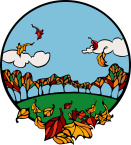 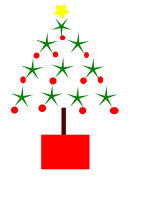 W/c Monday 23rd October 2017: Half TermFriday 3rd November 2017: Yr. 6 Dance East ‘Fagin’s TwistW/c Monday 13th November 2017: Anti-Bullying week and Parliament week (Theatre Production 2 pm)Friday 17th November: Children in Need (Dress in Spots!)Monday 20th November: Reception open session 9-10amTuesday 21st November: KS1 open session 9-10amWednesday 22nd November: LKS2 open session 9-10amThursday 23rd November: UKS2 open session 9-10amFriday 24th November: Non-uniform day, children to bring a donation for the Christmas FayreFriday 1st  December 2017: Christmas Fayre  3.30pmFriday 8th December 2017: EYFS morning and afternoon Christmas performancesTuesday 12th December 2017: EYFS morning and afternoon parties, Yr.2 Christmas Performance 6.30pmWednesday 13th December 2017: Yr. 1 Christmas Performance 2.15 pmThursday 14thth December 2017: Christmas Dinner & LKS2 Christmas Performance 6.30pmFriday 15th December 2017: Aladdin panto & KS1 PartyMonday 18th December 2017: LKS2 PartyTuesday 19th December 2017: UKS2 Party and last day of term, 1.15pm finishPlease be aware that sometimes dates and times are changed due to external factors but we will use Facebook to communicate as soon as we become aware.